Профессия «Библиотекарь».09 ноября 2018 года библиотекарь Симачкова Надежда Владимировна провела с обучающимися объединений «Мастерская народных промыслов», «Театр кукол «Забава»», «Краеведческий музей», «Пресс- центр» мероприятие по профориентации. Она познакомила ребятишек с направлениями деятельности библиотеки, рассказала о том, что библиотекарь – очень  многогранная профессия, так как библиотека является медийным центром. Большое количество мероприятий сотрудники библиотеки проводят с многодетными семьями. Имеется доступ к президентской библиотеке, и можно познакомиться с историческими архивными документами. Есть электронные каталоги книг. Библиотекари проводят множество  мероприятий  с театрализацией, проводят литературные конкурсы, викторины, чтение стихов поэтов нашего Округа и самодеятельных поэтов, презентации книг, круглые столы, выставки к памятным датам и православным праздникам, мастер-классы по изготовлению сувениров. Всего в мероприятии поучаствовали 4 педагога и 21 воспитанник. Организатором встречи явилась педагог дополнительного образования Киселёва Ольга Ильинична.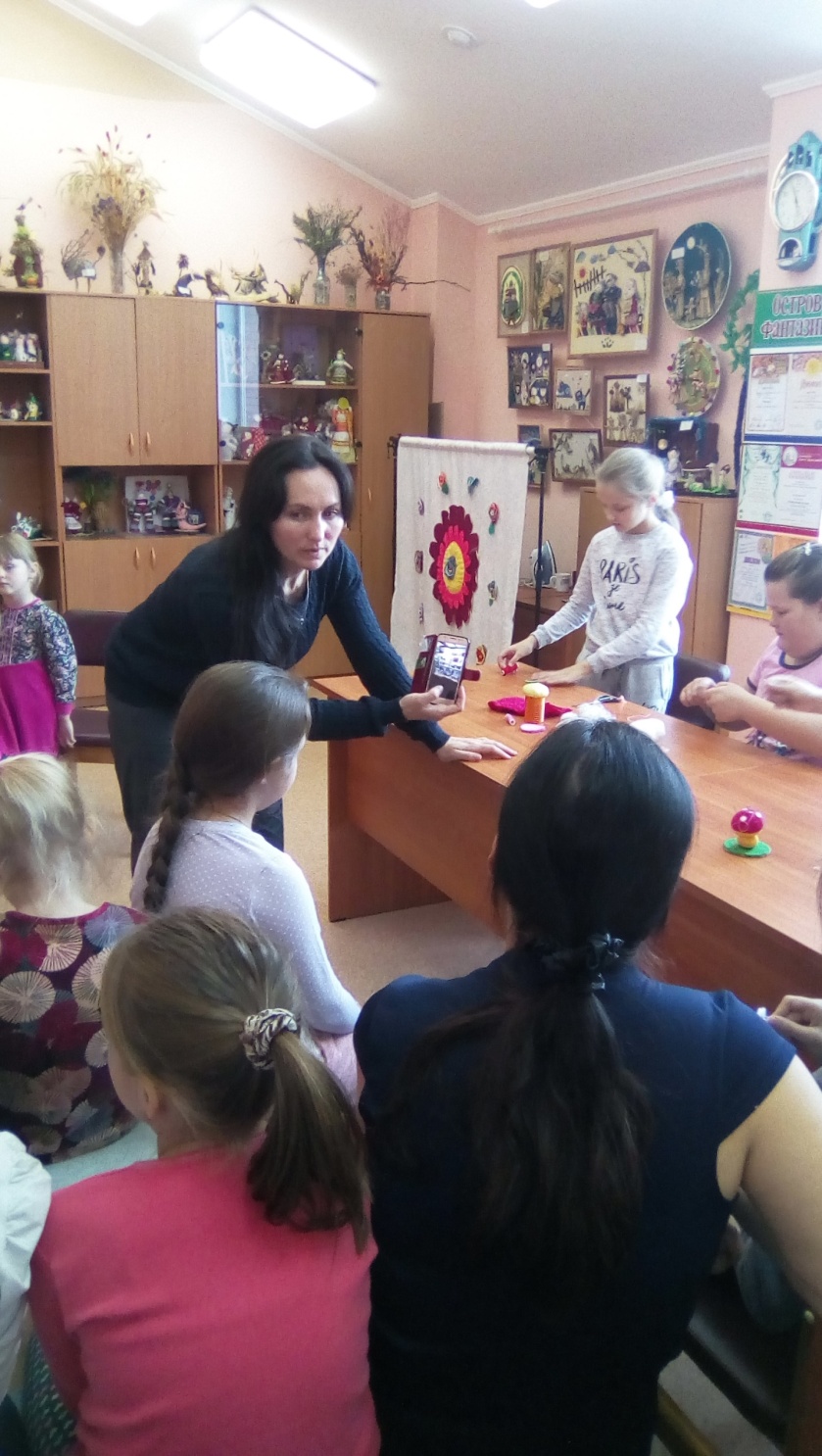 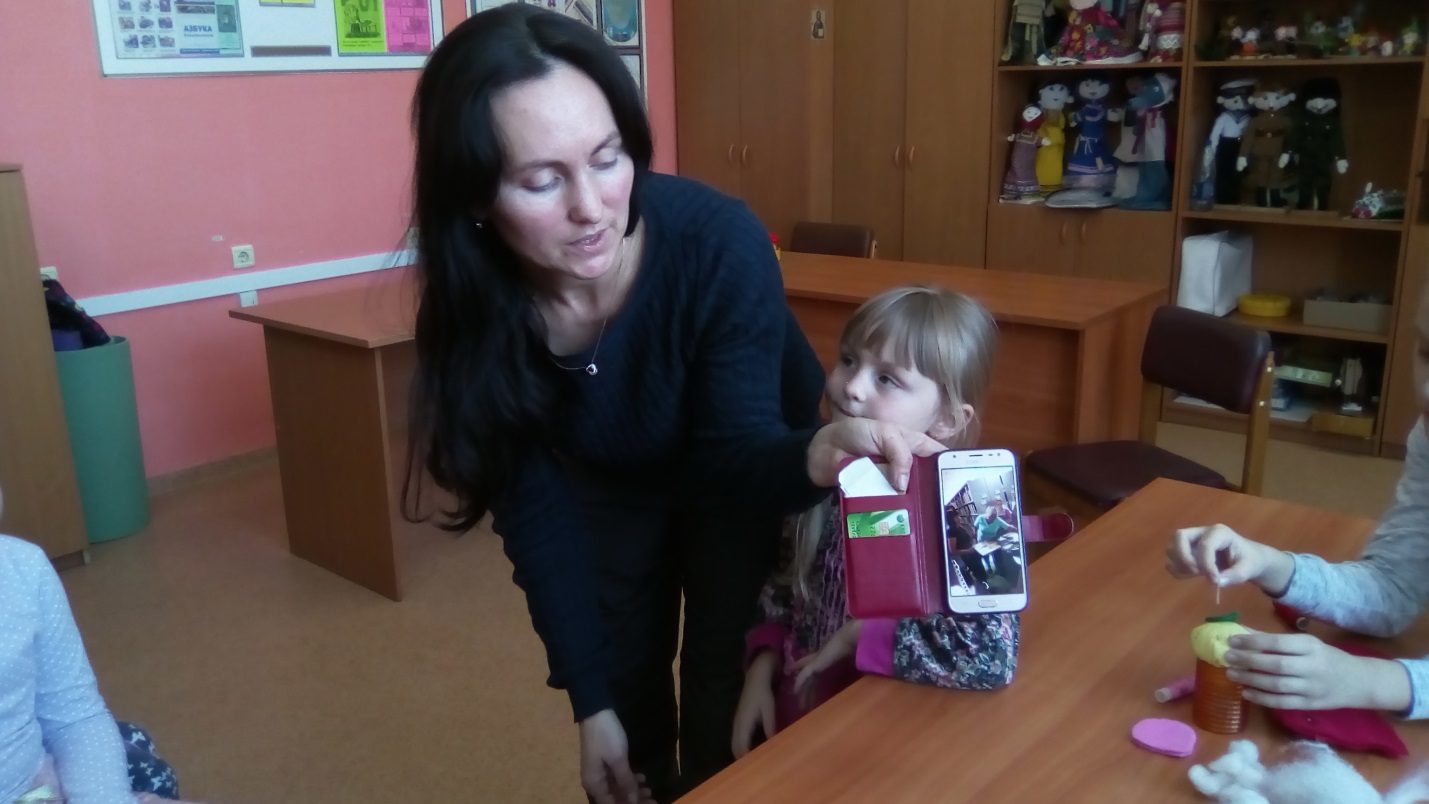 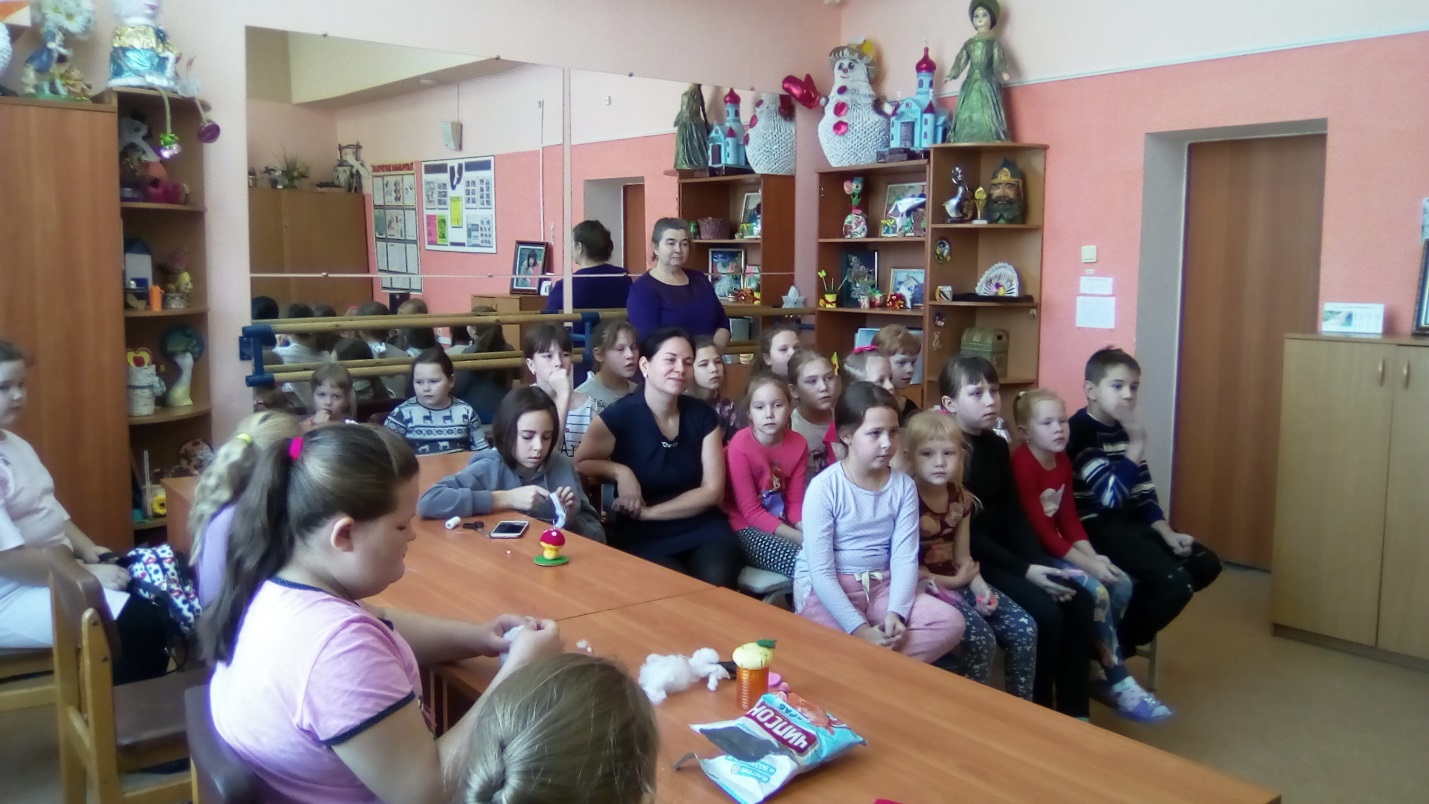 